Проект «Планета  – наш зеленый дом»Для детей младшего дошкольного возрастаАвтор:Бойкова Татьяна Николаевна - воспитатель 2-ой младшей группы МДОУ детский сад №14 «Журавушка» г. Люберцы Московской областиТип проекта – познавательно-исследовательский.Возраст детей – 3-4г.Продолжительность проекта – краткосрочный.Проблема : Планета Земля – наш общий дом, каждый человек, живущий в нём, должен заботливо и бережно относиться к нему, сохраняя все его ценности и богатства. Ознакомление с природой является одной из важнейших задач в работе с детьми. При этом очень важно, чтобы получаемые знания не были преподнесены изолированно, без привязки к целому комплексу явлений, окружающих предмет изучения. Дети всегда должны видеть связь отдельного вида с окружающей средой, его влияние на эту среду, они должны понимать, что растения и животные зависят друг от друга и от среды обитания.Экологическое воспитание — одно из основных направлений в системе образования, это способ воздействия на чувства детей, их сознания, взгляды и представления. Дети испытывают потребность в общении с природой. Они учатся любить природу, наблюдать, сопереживать, понимать, что наша Земля не сможет существовать без растений, насекомых, животных, что в окружающем мире все взаимосвязано. Именно поэтому экологическое образование можно и нужно начинать преподавать с раннего возраста. Задача педагога в работе с детьми  младшего возраста  -заложить первые представления и ориентиры о мире природы. Вот почему задача воспитания экологической культуры, фундамент которой составляют достоверные знания и практические умения, направленные на охрану природы, актуальна и перспективна в наши дни. Необходимо помнить о том, что зачастую небрежное, а порой и жестокое отношение детей к природе объясняется отсутствием у них необходимых знаний. Хочется, как можно больше дать информации детям и подготовить их к дальнейшей жизни, в которой можно рассчитывать в основном на свои силы и знания. Интегрируемые виды деятельности:- игровая деятельность (подвижные игры, дидактические игры, настольные игры);- познавательная деятельность (наблюдения за объектами и явлениями природы) ;- коммуникативная деятельность (беседы) ;- трудовая деятельность ;- двигательная деятельность (подвижные игры, пальчиковые игры),- музыкально-художественная деятельность (слушание музыки, разучивание песен, чтение  художественной литературы).I этапЦель проекта – развивать экологическую культуру детей на основе эмоциональных переживаний, практических действий; воспитывать гуманное, экологически правильное отношение к природе.Задачи:- Формировать у детей элементарные представления об окружающем мире:- формировать представления детей о необходимости бережного отношения к окружающей природе,- развивать любознательность, коммуникативность, ценностное отношение к миру природы- развивать коммуникативные навыки: обогащать словарь, побуждать задавать вопросы, рассказывать об увиденном наблюдении, составлять рассказы- описания, сказки, загадки.- Развивать умение анализировать экологическую проблему.-  Развивать потребность соблюдения чистоты на улицах города, дома, в детском саду.- Формировать умение сортировать мусор при его сборе.II этапПодготовка к внедрению проекта.1. Подобрать методическую литературу по теме.2. Подобрать художественную литературу для чтения детям.3. Подобрать дидактический материал, наглядные пособия 4. Составить перспективный план мероприятий. III этапВыполнение проекта.Социально - коммуникативное развитие:Дидактические игры: «Дикие и домашние животные», «Когда это бывает?», «Что такое хорошо?», лото «Мир растений», лото «Кто где живет», «Когда это бывает?», «Сортируем мусор».Словесные игры: , «Узнай животное поописанию», «Какие цветы ты знаешь?», «Кто что ест и как кричит?».Игровая ситуация: «Расскажи  Незнайке , как вести себя в лесу».Познавательное развитие: – Посадка лука  в «огород на окошке»;- рассматривание иллюстраций  о  природных явлениях;- ознакомление детей с загадками о природе, животных, растениях, природных явлениях;- наблюдение за неживой природой ;- рассматривание иллюстраций на тему охраны природы;- рассматривание картин «Лес», «Луг», «Пруд»;Речевое развитие: Беседы на темы: «Как вести себя в природе, чтобы не навредить ей», «Откуда берется мусор»«Животные и птицы – это наши друзья» - заучивание стихов о  природе.Чтение художественной литературы:С. Маршак «Весенняя песенка»Е.Чарушин «Воробей», Лисята», «Медвежата»К Ушинский « Утренние лучи»М.Пришвин «Разговор деревьев»В.Орлов «Ты скажи мне, реченька» и др.Художественно- эстетическое развитие:Занятие НОД «День земли»Прослушивание музыкальных произведений по теме проекта.Физическое развитие:Подвижные игры «Солнышко и дождик», «Птички в гнездышках»Игровые упражнения «К дереву беги», «Звери вышли на зарядку» и др.Хозяйственно – бытовой труд: Совместный труд воспитателя и детей по уходу за растениями на участке детского сада.Уборка территории детского сада.Художественно - эстетическоеразвитиеРисование на тему «Расцвели красивые цветы»Лепка «Зайчик»Рисование «Солнышко»Аппликация «Скворечник»Рисование «Дерево»Работа с родителями: Привлечение родителей  к  Акции «Приведем в порядок детский сад»Консультация для родителей:Консультация «Ребенок на даче»Консультация «О летнем отдыхе детей»IV этапПрезентация проекта.Подведение итогов:- у детей расширились знания о необходимости бережного отношения к природе; дети эмоционально откликаются на красоту природы, проявляют сочувствие, стремление оказывать помощь;- возрос интерес к объектам природы ближайшего окружения; дети различают и называют птицприлетающих на участок, могут рассказать о них, отражая в речи результаты наблюдений;- родители приняли активное участие в жизни группы и экологического воспитания детей.Вывод: Создав определенную эколого-развивающую среду, систематически и творчески организуя детскую деятельность при активном участии родителей ,мы положили начало формированию человека с экологическим мышлением способного осознавать последствие своих действий по отношению к окружающей среде и умеющим жить в относительной гармонии с природой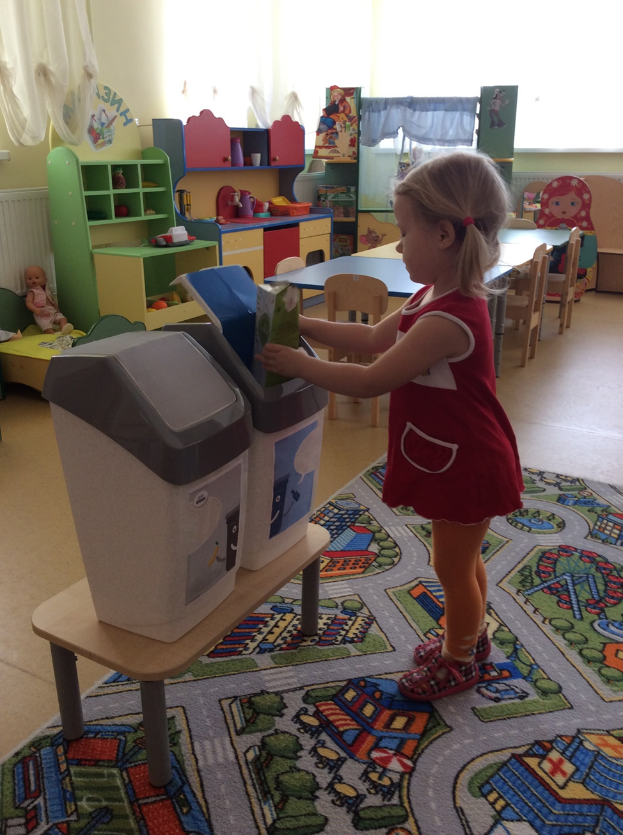 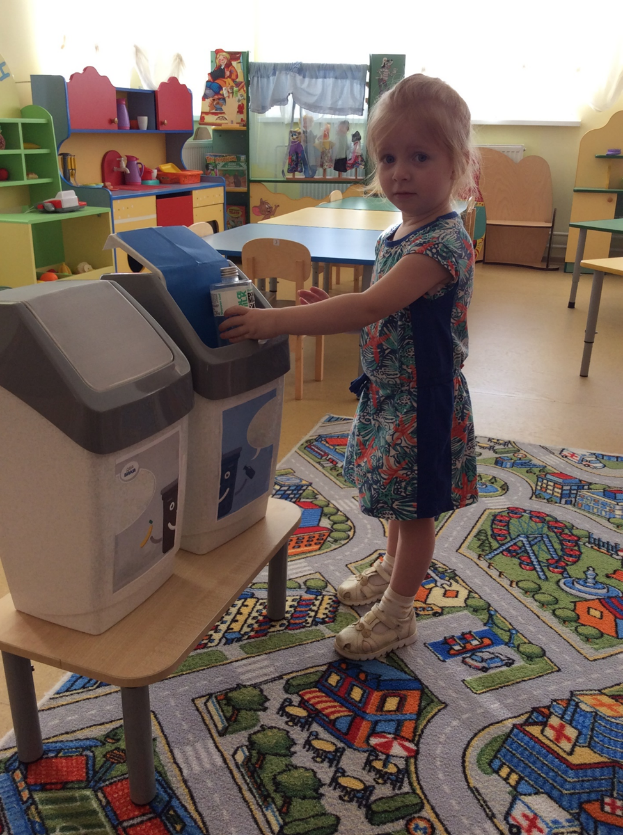 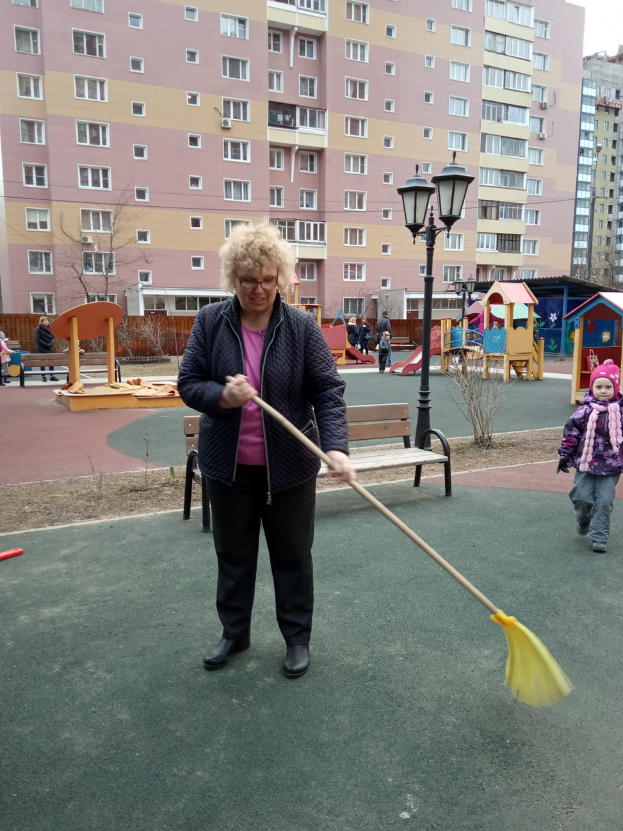 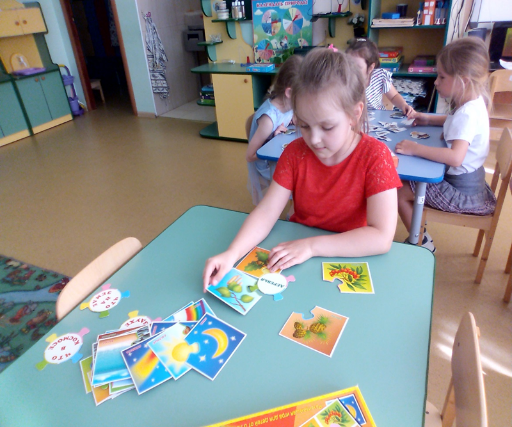 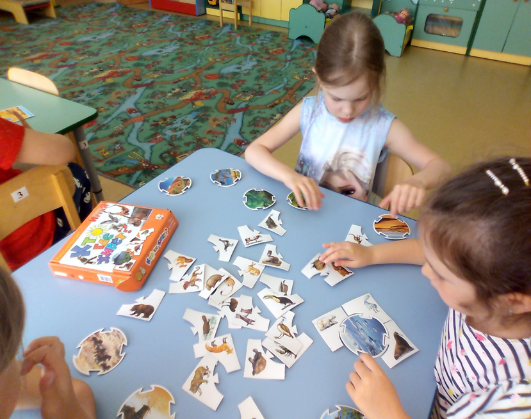 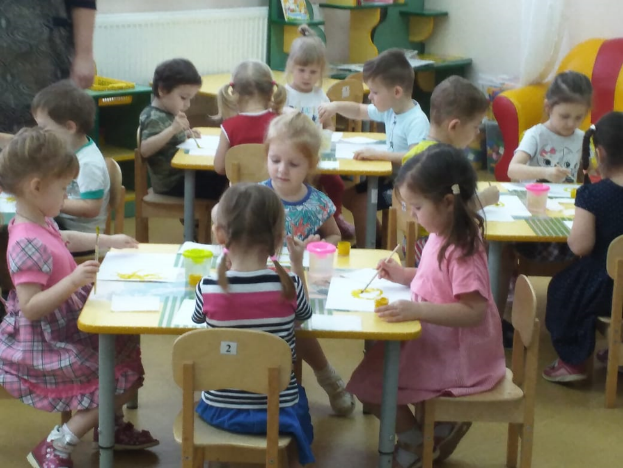 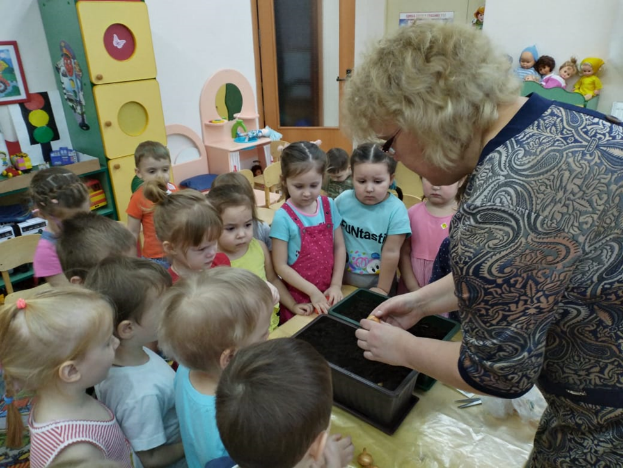 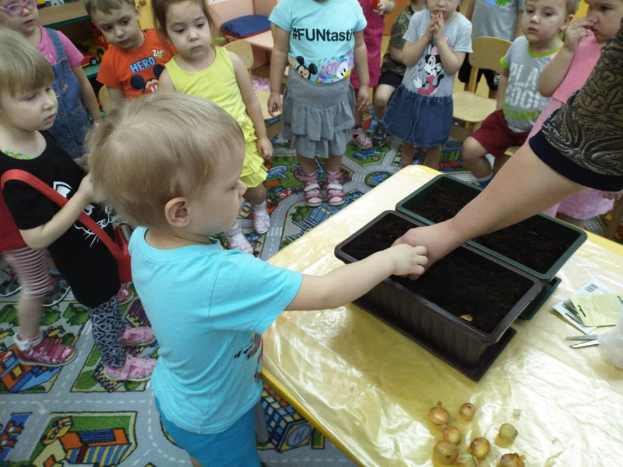 